PEMERINTAH KABUPATEN KARANGANYAR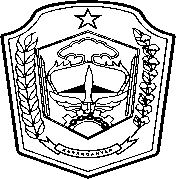 KECAMATAN JATIPUROAlamat: Jln Raya Jatipuro - Jatiyoso Karanganyar 57784 Telep/Fax. (0273) 3201454           Website : jatipuro.karanganyarkab.go.id Email : jatipuro@karanganyarkab.go.id                	  Jatipuro, 6 September 2022Nomor 	:  904/       /2022			Sifat       	:  SegeraLampiran	:  1 (dua) Berkas.		Perihal	:  Permohonan Pencairan Dana		   Bagian dari Hasil Pajak Daerah   Tahap I (70%) TA. 2022 Bersama ini kami kirimkan Permohonan Pencairan Dana Bagian dari Hasil Pajak Daerah Tahap I (satu) 70%, Tahun 2022 Desa Jatipuro Kecamatan Jatipuro, sebesar Rp. 58.377.200,- (Lima puluh delapan juta tiga ratus tujuh puluh tujuh ribu dua ratus rupiah) yang telah kami verifikasi.  Demikian untuk menjadikan periksa.CAMAT JATIPURO KUSBIYANTORO, S.Sos, MMPembina NIP. 19760307 199903 1 004LEMBAR BERITA ACARA VERIFIKASI KELENGKAPAN BERKAS ADMINSTRASI PERMOHONAN PENCAIRAN BAGIAN DARI HASIL PAJAK DAERAH TAHAP I (70%) TAHUN 2022DESA										: JatipuroKECAMATAN								: JATIPUROBESARAN BAGIAN HASIL PAJAK DAERAH TAHUN 2022	: Rp. 82.664.000,-BESARAN BAGIAN HASIL PAJAK DAERAH TAHAP I (70%)	: Rp. 58.377.200,-				Keterangan :MS	: Memenuhi SyaratTMS 	: Tidak memenuhi SyaratTIM PENDAMPINGPEMERINTAH KABUPATEN KARANGANYARKECAMATAN JATIPUROAlamat: Jln Raya Jatipuro - Jatiyoso Karanganyar 57784 Telep/Fax. (0273) 3201454           Website : jatipuro.karanganyarkab.go.id Email : jatipuro@karanganyarkab.go.idBERITA ACARAVERIFIKASI KELENGKAPAN PERSYARATAN BERKAS ADMINISTRASI PERMOHONAN PENCAIRAN BAGIAN DARI HASIL PAJAK DAERAH TAHAP I (70%)TAHUN ANGGARAN 2022NOMOR : 904/        /2022	Pada hari ini Selasa tanggal enam bulan September tahun dua ribu dua puluh dua yang bertanda tangan dibawah ini ;NOBERKAS YANG DIVERIFIKASIBERKAS YANG DIVERIFIKASIADA/TIDAKMS/TMSKET.1Surat Permohonan Pencairan   Bagian dari Hasil Pajak Daerah TA 2022 dari Kepala DesaSurat Permohonan Pencairan   Bagian dari Hasil Pajak Daerah TA 2022 dari Kepala DesaADAMS2Rencana Penggunaan Dana Bagian dari Hasil Pajak Daerah Tahap I (70%) Tahun Anggaran 2022Rencana Penggunaan Dana Bagian dari Hasil Pajak Daerah Tahap I (70%) Tahun Anggaran 2022ADAMS3Laporan Penyerapan Dana Kegiatan Bagian dari Hasil Pajak Daerah Tahun sebelumnya terdiri dari :Laporan Penyerapan Dana Kegiatan Bagian dari Hasil Pajak Daerah Tahun sebelumnya terdiri dari :3aJumlah Anggaran, Jumlah dana yang telah dicairkan, jumlah dana yang telah dipertanggungjawabkan, prosentase penyerapan dana, sisa dana pada Kas Desa. ADAMS3b.Foto Kegiatan fisik 0% dan Foto Perkembangan kegaiatan fisik terakhir4.Foto Copy Rekening Kas DesaFoto Copy Rekening Kas DesaADAMS5.Surat Pernyataan Tanggung Jawab Mutlak Kepala Desa Pelaksanaan Bagian dari Hasil Pajak Daerah Tahun Anggaran 2022.Surat Pernyataan Tanggung Jawab Mutlak Kepala Desa Pelaksanaan Bagian dari Hasil Pajak Daerah Tahun Anggaran 2022.ADAMS6.Foto copy NPWP Bendahara DesaFoto copy NPWP Bendahara DesaADAMS7.Foto copy Bukti Lunas PBB Tanah Kas Desa Tahun 2022Foto copy Bukti Lunas PBB Tanah Kas Desa Tahun 20228.Surat Pertanggungjawaban (SPJ)Surat Pertanggungjawaban (SPJ)ADMSa.Kesesuaian Surat Pertanggung jawaban (SPJ) Kegiatan dengan APBDesaADAMSb.Kesesuaian Surat Pertanggung jawaban (SPJ) kegiatan dengan realisasi fisik/KinerjaADAMS1.Ketua:KUSBIYANTORO, S.Sos, MM.....................................2.Sekretaris:AGUS SUGIANTO, SE.....................................3.Anggota:SUWARTI, S.Sos.....................................1.NAMANAMA::KUSBIYANTORO, S.Sos, MMKUSBIYANTORO, S.Sos, MMNIPNIP::19760307 199903 1 00419760307 199903 1 004JABATANJABATAN::Camat Jatipuro selaku Ketua Tim Pendamping Pelaksanaan Dana Transfer Kepada DesaCamat Jatipuro selaku Ketua Tim Pendamping Pelaksanaan Dana Transfer Kepada Desa2.NAMANAMA::AGUS SUGIANTO, SEAGUS SUGIANTO, SENIPNIP::19820817 201001 1 03219820817 201001 1 032JABATANJABATAN::Kasi Tata Pemerintahan Kecamatan Jatipuro selaku Sekretaris Tim Pendamping Pelaksanaan Dana Transfer Kepada Desa Kasi Tata Pemerintahan Kecamatan Jatipuro selaku Sekretaris Tim Pendamping Pelaksanaan Dana Transfer Kepada Desa 3.NAMANAMA::SUWARTI, S.SosSUWARTI, S.SosNIPNIP::19691119 199002 2 00119691119 199002 2 001JABATANJABATAN::Kasi Pemberdayaan Masyarakat Desa Kecamatan Jatipuro selaku Anggota Tim Pendamping Pelaksanaan Dana Transfer Kepada Desa Kasi Pemberdayaan Masyarakat Desa Kecamatan Jatipuro selaku Anggota Tim Pendamping Pelaksanaan Dana Transfer Kepada Desa 	Telah melakukan verifikasi persyaratan berkas administrasi permohonan pencairan bagian dari Hasil Pajak Daerah Tahap I (70%) Tahun Anggaran 2022 Desa Jatipuro Kecamatan Jatipuro, dengan hasil verifikasi seperti terlampir.	Selanjutnya berdasarkan hasil verifikasi tersebut kami selaku Tim Pendamping Bagian dari Hasil Pajak Daerah dan Retribusi Daerah tahun 2022 menyatakan semua persyaratan permohonan pencairan Bagian dari Hasil Pajak Daerah Tahap I (70%) Tahun Anggaran 2022 bagi Desa Jatipuro Kecamatan Jatipuro telah lengkap.	Telah melakukan verifikasi persyaratan berkas administrasi permohonan pencairan bagian dari Hasil Pajak Daerah Tahap I (70%) Tahun Anggaran 2022 Desa Jatipuro Kecamatan Jatipuro, dengan hasil verifikasi seperti terlampir.	Selanjutnya berdasarkan hasil verifikasi tersebut kami selaku Tim Pendamping Bagian dari Hasil Pajak Daerah dan Retribusi Daerah tahun 2022 menyatakan semua persyaratan permohonan pencairan Bagian dari Hasil Pajak Daerah Tahap I (70%) Tahun Anggaran 2022 bagi Desa Jatipuro Kecamatan Jatipuro telah lengkap.	Telah melakukan verifikasi persyaratan berkas administrasi permohonan pencairan bagian dari Hasil Pajak Daerah Tahap I (70%) Tahun Anggaran 2022 Desa Jatipuro Kecamatan Jatipuro, dengan hasil verifikasi seperti terlampir.	Selanjutnya berdasarkan hasil verifikasi tersebut kami selaku Tim Pendamping Bagian dari Hasil Pajak Daerah dan Retribusi Daerah tahun 2022 menyatakan semua persyaratan permohonan pencairan Bagian dari Hasil Pajak Daerah Tahap I (70%) Tahun Anggaran 2022 bagi Desa Jatipuro Kecamatan Jatipuro telah lengkap.	Telah melakukan verifikasi persyaratan berkas administrasi permohonan pencairan bagian dari Hasil Pajak Daerah Tahap I (70%) Tahun Anggaran 2022 Desa Jatipuro Kecamatan Jatipuro, dengan hasil verifikasi seperti terlampir.	Selanjutnya berdasarkan hasil verifikasi tersebut kami selaku Tim Pendamping Bagian dari Hasil Pajak Daerah dan Retribusi Daerah tahun 2022 menyatakan semua persyaratan permohonan pencairan Bagian dari Hasil Pajak Daerah Tahap I (70%) Tahun Anggaran 2022 bagi Desa Jatipuro Kecamatan Jatipuro telah lengkap.	Telah melakukan verifikasi persyaratan berkas administrasi permohonan pencairan bagian dari Hasil Pajak Daerah Tahap I (70%) Tahun Anggaran 2022 Desa Jatipuro Kecamatan Jatipuro, dengan hasil verifikasi seperti terlampir.	Selanjutnya berdasarkan hasil verifikasi tersebut kami selaku Tim Pendamping Bagian dari Hasil Pajak Daerah dan Retribusi Daerah tahun 2022 menyatakan semua persyaratan permohonan pencairan Bagian dari Hasil Pajak Daerah Tahap I (70%) Tahun Anggaran 2022 bagi Desa Jatipuro Kecamatan Jatipuro telah lengkap.	Telah melakukan verifikasi persyaratan berkas administrasi permohonan pencairan bagian dari Hasil Pajak Daerah Tahap I (70%) Tahun Anggaran 2022 Desa Jatipuro Kecamatan Jatipuro, dengan hasil verifikasi seperti terlampir.	Selanjutnya berdasarkan hasil verifikasi tersebut kami selaku Tim Pendamping Bagian dari Hasil Pajak Daerah dan Retribusi Daerah tahun 2022 menyatakan semua persyaratan permohonan pencairan Bagian dari Hasil Pajak Daerah Tahap I (70%) Tahun Anggaran 2022 bagi Desa Jatipuro Kecamatan Jatipuro telah lengkap.	Telah melakukan verifikasi persyaratan berkas administrasi permohonan pencairan bagian dari Hasil Pajak Daerah Tahap I (70%) Tahun Anggaran 2022 Desa Jatipuro Kecamatan Jatipuro, dengan hasil verifikasi seperti terlampir.	Selanjutnya berdasarkan hasil verifikasi tersebut kami selaku Tim Pendamping Bagian dari Hasil Pajak Daerah dan Retribusi Daerah tahun 2022 menyatakan semua persyaratan permohonan pencairan Bagian dari Hasil Pajak Daerah Tahap I (70%) Tahun Anggaran 2022 bagi Desa Jatipuro Kecamatan Jatipuro telah lengkap.	Demikian Berita Acara ini dibuat dengan sebenarnya dan dapat dipergunakan sebagaimana mestinya.TIM PENDAMPING	Demikian Berita Acara ini dibuat dengan sebenarnya dan dapat dipergunakan sebagaimana mestinya.TIM PENDAMPING	Demikian Berita Acara ini dibuat dengan sebenarnya dan dapat dipergunakan sebagaimana mestinya.TIM PENDAMPING	Demikian Berita Acara ini dibuat dengan sebenarnya dan dapat dipergunakan sebagaimana mestinya.TIM PENDAMPING	Demikian Berita Acara ini dibuat dengan sebenarnya dan dapat dipergunakan sebagaimana mestinya.TIM PENDAMPING	Demikian Berita Acara ini dibuat dengan sebenarnya dan dapat dipergunakan sebagaimana mestinya.TIM PENDAMPING	Demikian Berita Acara ini dibuat dengan sebenarnya dan dapat dipergunakan sebagaimana mestinya.TIM PENDAMPING1.Ketua::KUSBIYANTORO, S.Sos, MMKUSBIYANTORO, S.Sos, MM.....................................2.Sekretaris::AGUS SUGIANTO, SEAGUS SUGIANTO, SE.....................................3.Anggota::SUWARTI, S.SosSUWARTI, S.Sos.....................................